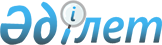 Об организации общественных работ на 2014 год
					
			Утративший силу
			
			
		
					Постановление акимата города Шымкент Южно-Казахстанской области от 27 января 2014 года № 45. Зарегистрировано Департаментом юстиции Южно-Казахстанской области 13 февраля 2014 года № 2530. Утратило силу в связи с истечением срока применения - (письмо аппарата акима города Шымкент Южно-Казахстанской области от 19 февраля 2015 года № 3/15-900)      Сноска. Утратило силу в связи с истечением срока применения - (письмо аппарата акима города Шымкент Южно-Казахстанской области от 19.02.2015 № 3/15-900).

      

      Примечание РЦПИ.

      В тексте документа сохранена пунктуация и орфография оригинала.

      В соответствии с пунктом 2 статьи 31 Закона Республики Казахстан от 23 января 2001 года «О местном государственном управлении и самоуправлении в Республике Казахстан», статьей 20 Закона Республики Казахстан от 23 января 2001 года «О занятости населения» и пунктом 8 Правил организации и финансирования общественных работ, утвержденных Постановлением Правительства Республики Казахстан от 19 июня 2001 года № 836 «О мерах по реализации Закона Республики Казахстан от 23 января 2001 года «О занятости населения», акимат города Шымкент ПОСТАНОВЛЯЕТ:



      1. Утвердить согласно приложению перечень организаций, в которых будут проводиться общественные работы в 2014 году, виды, объемы общественных работ и источники их финансирования.



      2. Оплата труда безработных, участвующих в общественных работах, регулируется в соответствии с законодательством Республики Казахстан на основании трудового договора и зависит от количества, качества и сложности выполняемой работы.

      Сноска. Пункт 2 в редакции постановления акимата города Шымкент Южно-Казахстанской области от 26.05.2014 № 919 (вводится в действие после дня его первого официального опубликования).



      3. Исполнение настоящего постановления возложить на отдел занятости и социальных программ города Шымкента /Байгонов Ж.Ш./.



      4. Контроль за исполнением настоящего постановления возложить на заместителя акима города Нарымбетова Б.М.



      5. Настоящее постановление вводится в действие по истечении десяти календарных дней после дня его первого официального опубликования.

      

      Аким города                                Д. Сатыбалды 

      Утверждено

      постановлением

      акимата города Шымкента

      от 27 января 2014 года

      № 45 Перечень организаций, в которых будут проводиться общественные работы в 2014 году, виды, объемы общественных работ и источники их финансирования      Сноска. Приложение с изменениями, внесенными постановлением акимата города Шымкент Южно-Казахстанской области от 26.05.2014 № 919 (вводится в действие после дня его первого официального опубликования).         Примечание: условия труда общественных работ предусматриваются в трудовом договоре, заключаемым между работодателем и гражданином, участвующем в общественных работах.
					© 2012. РГП на ПХВ «Институт законодательства и правовой информации Республики Казахстан» Министерства юстиции Республики Казахстан
				№Наименование организацииСпрос в общественных работниках на год, человекВиды и объемы общественных работИсточник финансирования1.Аппарат акима Абайского района города Шымкента360Санитарно-очистительные работы – 167250 квадратных метровГородской бюджет2.Аппарат акима Аль-Фарабийского района города Шымкента 320Санитарно - очистительные работы, благоустройство и озеленение – 120000 квадратных метровГородской бюджет3.Аппарат акима Енбекшиского района города Шымкента280Санитарно - очистительные работы, благоустройство и озеленение – 283700 квадратных метров. Делопроизводство – 1,5 тысячи дел Городской бюджет4.Государственное учреждение «Отдел занятости и социальных программ города Шымкента»50Помощь в оформлении документов, курьерская работа, отправка факсов - 50 тысяч документовГородской бюджет5.Государственное учреждение «Отдел архитектуры и градостроительства города Шымкента» 10Работа с документами – 600 документов, работа с кадастровой базой – 600 документов, работа с базой адресного регистра – 1 тысяча документов Городской бюджет6.Государственное учреждение «Отдел земельных отношений города Шымкента»5Работа по выявлению неосвоенных земель, подготовка и отправка извещений, работа с входящими и исходящими документамиГородской бюджет7.Государственное учреждение «Отдел культуры и развития языков города Шымкента»5Помощь в работе по агитации Закона Республики Казахстан «О языках в Республике Казахстан» - 23 улицы, и 2183 коммерческих структуры Городской бюджет8.Государственное учреждение «Отдел образования города Шымкента»6Помощь в оформлении документов – 30 тысяч документов, проведение методической работыГородской бюджет9.Государственное учреждение «Управление внутренней политики Южно-Казахстанской области»10Помощь в работе с текущими документами - 25 тысяч документов, курьерская работаГородской бюджет10.Государственное учреждение «Отдел жилищно-коммунального хозяйства города Шымкента» 10Помощь в работе с архивными документами – 45 тысяч документовГородской бюджет11.Товарищество с ограниченной ответственностью «Тұрғын үй Шымкент»18Доставка извещений, договоров и квитанций жителям - 37 многоэтажных домовГородской бюджет12.Государственное учреждение «Налоговое управление по городу Шымкент налогового департамента по Южно- Казахстанской области»17Ведение наллового администрирования и курьерская работа по заявлениям и обращениям граждан – 25 тысяч делГородской бюджет13.Государственное учреждение «Налоговое управление по Абайскому району налогового департамента по Южно- Казахстанской области»40Раздача извещений 55 тысяч земельного налога, 56 тысяч имущественного налога, 65 тысяч транспортного налогаГородской бюджет14.Государственное учреждение «Налоговое управление по Аль-Фарабискому району налогового департамента по Южно- Казахстанской области»15Раздача извещений по адресам - 8547 юридическим лицам, 94674 физическим лицамГородской бюджет15.Государственное учреждение «Налоговое управление по Енбекшинскому району налогового департамента по Южно- Казахстанской области»35Раздача налогоплательщикам уведомлений по земельному, имущественному и транспортному налогам – 137202 физических лицГородской бюджет16.Департамент внутренних дел города Шымкента отдел полиций Абайского района200Оказание помощи по программе «Консьерж – Сақшы», помощь участковым полицейским, работа с гражданами, освободившимися из мест заключения, проведение работы по предупреждению правонарушений - 432 многоэтажных дома, 23538 частных домовГородской бюджет17.Департамент внутренних дел города Шымкента отдел полиции Аль-Фарабийского района200Оказание помощи по программе «Консьерж – Сақшы», помощь участковым полицейским, работа с гражданами, освободившимися из мест заключения, проведение работы по предупреждению правонарушений - 808 многоэтажных домов, 25216 частных домовГородской бюджет18.Департамент внутренних дел города Шымкента отдел полиции Енбекшинского района200Оказание помощи по программе «Консьерж – Сақшы», помощь участковым полицейским, работа с гражданами, освободившимися из мест заключения, проведение работы по предупреждению правонарушений - 554 многоэтажных домов, 19670 частных домовГородской бюджет19.Департамент внутренних дел города Шымкента административный отдел полиции5Регистрация и подшивка входящих и исходящих документов – 2,5 тысячи документовГородской бюджет20.Южно-Казахстанская областная прокуратура6Озеленение и благоустройство территории - 0,96 гектара, обслуживаний зданий - 3500 квадратных метровГородской бюджет21.Прокуратура Абайского района1Обслуживаний зданий – 1980 квадратных метровГородской бюджет22.Прокуратура Аль-Фарабийского района1Обслуживаний зданий – 1980 квадратных метровГородской бюджет23.Прокуратура Енбекшинского района2Озеленение и благоустройство территории - 0,33 гектара, обслуживаний зданий - 1606 квадратных метровГородской бюджет24.Государственное учреждение «Департамент по контролю и социальной защите комитета по контролю и социальной защите Министерства труда и социальной защиты населения Республики Казахстан по Южно-Казахстанской области»15Подготовка документов по делам пенсий, пособий инвалидов - 270 тысяч документовГородской бюджет25.Государственное учреждение «Департамент агентства Республики Казахстан по регулированию естественных монополий по Южно-Казахстанской области»5Оказание помощи в оформлении документации по обращениям граждан, подшивка и систематизация документов, помощь по внесению данных в компьютерную базу – 40 тысяч документовГородской бюджет26.Департамент по обеспечению деятельности судов при Верховном Суде Республики Казахстан Канцелярия Южно-Казахстанского областного суда100Оказание помощи в оформлении документации по обращениям граждан, подшивка и систематизация документов, помощь по внесению данных в компьютерную базу – 15 тысяч документовГородской бюджет27.Государственное учреждение «Департамент по исполнению судебных актов по исполнению судебных актов Министерства юстиции Республики Казахстан»20Оказание помощи в оформлении документации по обращениям граждан, подшивка и систематизация документов, помощь по внесению данных в компьютерную базу – 28 тысяч документовГородской бюджет28.Республиканское государственное учреждение «Дапартамент по делам обороны Южно-Казахстанской области»10Уборка территории учреждения – 5216 квадратных метров.Охрана территории учреждения – 5216 квадратных метровГородской бюджет29.Партия «Нур Отан» Южно-Казахстанский филиал4Работа с поступившими заявлениями граждан – 6 тысяч заявлений и жалобГородской бюджет30.Общественное объединение партии «Нур Отан» Шымкентский городской филиал25Работа по обращениям граждан – 500 обращений, работа с документацией в партийных организациях – 1000 документовГородской бюджет31.Государственное коммунальное казенное предприятие «Шымкентский государственный зоологический парк» акимата города Шымкента15Уборка территории парка, посадка саженцев, уход и полив зеленых насаждений, очистка от сухостоя – 180 квадратных метровГородской бюджет32.Товарищество с ограниченной ответственностью «ЖилКомХоз»216Санитарная очистка внутриквартальных территорий - 43569 квадратных метров, техническое обслуживание 1751 многоэтажных домов Городской бюджет33.Товарищество с ограниченной ответственностью «Байтерек-ЛБ»50Очистка от мусора внутриквартальных территорий - 14523 квадратных метра, санитарная очистка улиц города - 12046 квадратных метров, работа по озеленению и благоустройству – 632 квадратных метраГородской бюджет34.Товарищество с ограниченной ответственностью «ТеплоКом Сервис»50Очистка от мусора внутриквартальных территорий – 320215 квадратных метровГородской бюджет35.Южно-Казахстанское областное общественное объединение многодетных матерей «Ару аналар»25Техническая помощь в оформлении документов – 2000 документовГородской бюджет36.Благотворительный общественный фонд «Защита детей от СПИДа»30Помощь в работе с текущими документами - 5 тысяч документовГородской бюджет37.Республиканское общественное объединение «Ветераны Вооруженных сил»3Уход за инвалидами-ветеранами на дому, доставка медикаментов и продуктов питания, помощь в оформлении документов – 110 ветерановГородской бюджет38.Первичный филиал общественного объединения «Организация ветеранов Республики Казахстан» агропромышленного комплекса Южно-Казахстанской области2Уход за инвалидами-ветеранами на дому, доставка медикаментов и продуктов питания, помощь в оформлении документов – 110 ветерановГородской бюджет39.Шымкентский городской филиал общественного объединения «Организация ветеранов Республики Казахстан»4Помощь в оформлении документов ветеранам - 155 первичных организаций ветерановГородской бюджет40.Южно-Казахстанский областной филиал Республиканского общественного объединения «Организация ветеранов» 2Подготовка методической документации организаций ветеранов, организация спортивных мероприятий Городской бюджет41.Благотворительный общественный фонд «Арқау»5Помощь в оформлении документов инвалидов по зрению – 2000 документовГородской бюджет42.Государственное учреждение «Аппарат акима города Шымкент»6Помощь в работе с текущими документами - 10 тысяч документов, курьерская работаГородской бюджет43. Исключен постановлением акимата города Шымкент Южно-Казахстанской области от 26.05.2014 № 919 (вводится в действие после дня его первого официального опубликования). 43. Исключен постановлением акимата города Шымкент Южно-Казахстанской области от 26.05.2014 № 919 (вводится в действие после дня его первого официального опубликования). 43. Исключен постановлением акимата города Шымкент Южно-Казахстанской области от 26.05.2014 № 919 (вводится в действие после дня его первого официального опубликования). 43. Исключен постановлением акимата города Шымкент Южно-Казахстанской области от 26.05.2014 № 919 (вводится в действие после дня его первого официального опубликования). 43. Исключен постановлением акимата города Шымкент Южно-Казахстанской области от 26.05.2014 № 919 (вводится в действие после дня его первого официального опубликования). 44.Республика Казахстан Общественное Объединение «Городское общество инвалидов г. Шымкент»12Уборка помещения площадью 100 квадратных метров, работа с документами - 6000 листов Городской бюджет45.Палата предпринимателей Южно-Казахстанской области12Помощь в оформлении документов, курьерская работа, отправка факсов - 50 тысяч документовГородской бюджетВсего:Всего:2415